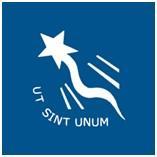 ASSOCIAZIONE COMUNITÀ DOMENICO TARDINIPer una più agevole comunicazione e per sollecitare sempre di più l’attivazione degli associati, ci proponiamo di inviare Newsletter periodiche curate di volta in volta dai membri del Consiglio. Leggiamo e partecipiamo!Massimo Moretti Newsletter, Aprile 2019a cura di Michele LoiudiceIndiceRitiro spirituale di QuaresimaConsiglio ACDTRiflessione in preparazione al Convegno del 1° giugno 2019Quota associativa annuale 2019Prossimi incontriRitiro spirituale di QuaresimaDomenica 7 aprile 2019 si è svolto il ritiro spirituale di Quaresima dell’Associazione – “Le tre conversioni che ci preparano alla Pasqua”, con la meditazione guidata da don Luigi Maria Epicoco.Consiglio dell’AssociazioneLo stesso pomeriggio di domenica 7 aprile si è riunito il Consiglio dell’Associazione, che ha accolto due nuovi immessi, cui diamo il benvenuto: Anna Bordin e Marco D’Amico.Riflessione in preparazione al Convegno del 1° giugno 2019Il fenomeno delle migrazioni è stato oggetto di riflessione all’interno del Consiglio. Sappiamo che problemi complessi non hanno per definizione soluzioni semplici. Così è per i problemi collegati al fenomeno delle migrazioni, benché qualcuno voglia farci credere il contrario. Piersilverio ci ha ricordato questa frase di Giuseppe De Rita al primo Convegno Nazionale della Chiesa italiana, Evangelizzazione e promozione umana negli anni 70: «Dobbiamo essere i monaci delle cose, non i dottori delle ideologie», un invito sempre attuale e in linea con lo stile della nostra Associazione, nella fedeltà ai valori condivisi nella nostra Comunità. In occasione della festa in ricordo dell’ordinazione episcopale di don Achille, sabato 1 giugno, abbiamo pensato di organizzare un convegno su questo tema, che non fosse un esercizio di retorica ma che fosse basato sullo studio e l’approfondimento e sul confronto con le esperienze di vita di testimoni. Alla fine della giornata desideriamo che noi, gli studenti e gli amici che accetteranno il nostro invito possiamo iniziare a comprendere la complessità di quanto accade, la posta in gioco, consapevoli che non possiamo eludere o delegare: nelle scelte piccole e grandi, nella quotidianità della vita e della professione, dobbiamo decidere da che parte stare.Quota associativa annuale 2019In questi giorni la tesoriera Gabriela Rostani sta inviando una mail per comunicare le nuove coordinate bancarie (attraverso cui possiamo già provvedere al pagamento della quota associativa annuale 2019) e fornire altre informazioni relative tesoreria.Prossimi eventi:sabato 1° giugno 2019: Convegno “Diritti umani ed immigrazione: da che parte stare” e S. Messa per l’Anniversario dell’Ordinazione episcopale del Cardinale Achille Silvestrini.Un caro e fraterno saluto!